Publicado en Madrid el 14/02/2019 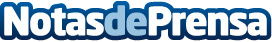 José Luis Casero, socio de Grupo BLC, es reelegido presidente de ARHOELa reelección se ha producido en la Asamblea General Extraordinaria de socios de ARHOE, y por unanimidad. José Luis Casero es socio fundador de Grupo Tempo y socio director de Grupo Blc. ARHOE, Comisión Nacional para la Racionalización de los Horarios Españolas, ha sido declarada por el Gobierno como entidad de Utilidad PúblicaDatos de contacto:Arancha Ruizcomunicacion917034265Nota de prensa publicada en: https://www.notasdeprensa.es/jose-luis-casero-socio-de-grupo-blc-es_1 Categorias: Nacional Sociedad Madrid Nombramientos http://www.notasdeprensa.es